Bike Committee Minutes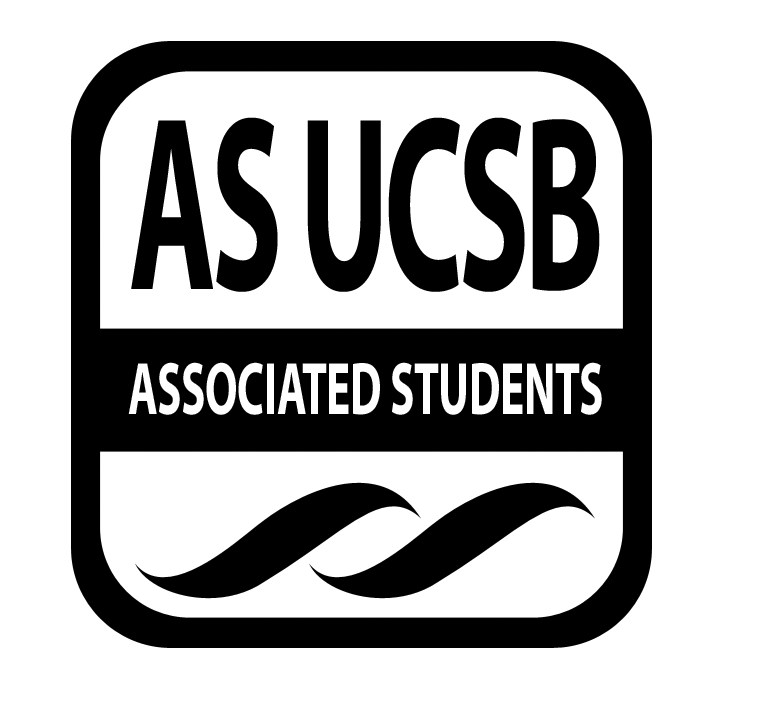 Associated Students November 18, 2021, Bike Comm OfficeCALL TO ORDER at (3:33 p.m.) by Joy, minutes recorded by EllaATTENDANCECOMMITTEE BUSINESSApproval of Previous MinutesMOTION/SECOND:	EllaMotion language: Motion to approve the previous week’s minutesACTION: Consent: NickAdditional approval required: KenINDIVIDUAL REPORTSChairNoneVice ChairEmails clarifying that people are in the right place for repairsAdministrative CoordinatorNone Project CoordinatorNoneOutreach CoordinatorBike rack fullness rack at the beginning of Winter quarter AdvisorUCSB Sustainable Transportation Committee is meeting Monday, 11/29 at 2:00 p.m. on Zoom Tomorrow, Project Manager for Classroom building to meet with Sarah about bikes Campus PlanningNoneTransportationNoneCSOs/UCPDNoneSustainability None AGENDAApproval of Agenda and AdditionsMOTION/SECOND:   Joy/EllaMotion language: I motion to approveACTION: Consent FernandoAdditional approval required: NickCAPITAL PROJECT UPDATESMunger Hall Width of roads near buildings Big trucks near bike paths - possible collision site Lot sizes More bike parking Not enough bike paths Path by Robertson Gymnasium Bike parking through bike parking DISCUSSIONBikes stolen on Campus/Campus apartments Statistics about bike theft from UCPD (not much reported overall)Asking UCPD to do more about bike theft Leave decoy police vehicles to deter More routine rounds - drawback to police presenceNorth parking lot and Portola Education on bike theft prevention Send an email to remind students Laws regarding security cameras/decoy security cameras Issues to Look At:Additional bike racks in Santa Catalina area ADJOURNMENT AT 4:27 p.m. , Seconded by Ella, Called to question by Fernando, and confirmed by NickNameNote:NameNote:Joy SanapChairPresentNicholas RivelleOutreach CoordinatorPresentKen HarukawaVice ChairPresent Fernando MezaProject CoordinatorPresent      Ella PhillipsAdministrative CoordinatorPresentSarah SiedschlagAdvisorPresentKian MirshokriSenate Liaison PresentGabrielle SaloGraduate RepresentativeAbsent